Name:___________________________________				Hour: ________Advanced Congruent Triangle PracticeUse the given information to identify the congruent triangles. 
Describe what congruence shortcut you used and what angles or sides you know are congruent.  
(SHOW YOUR GEOMETRY!!!)
Use your three different colors to identify your three corresponding congruent parts. 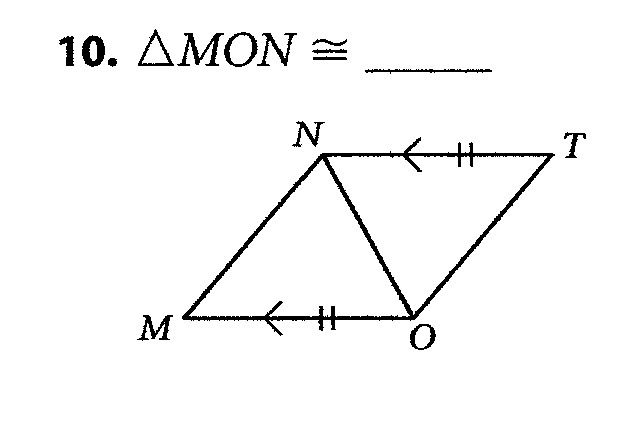 1. 							2. 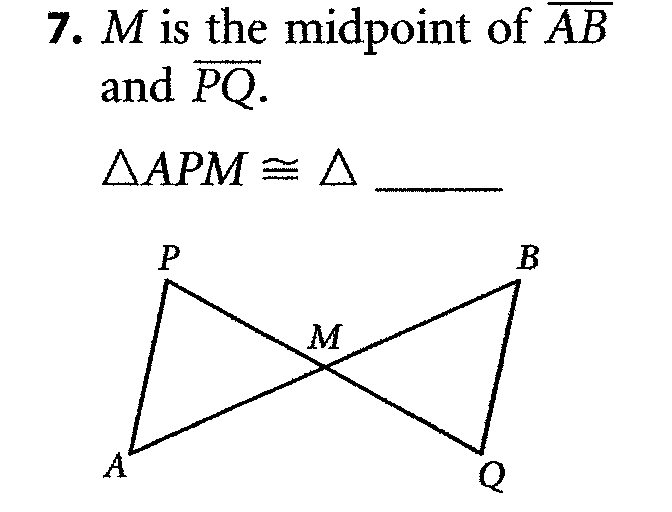 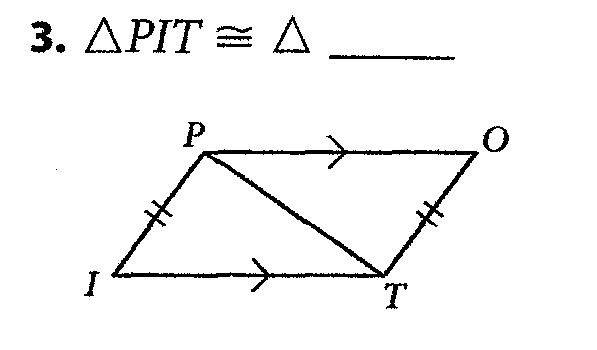 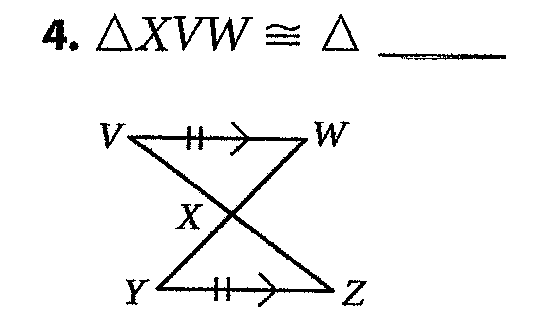 3.							4.5.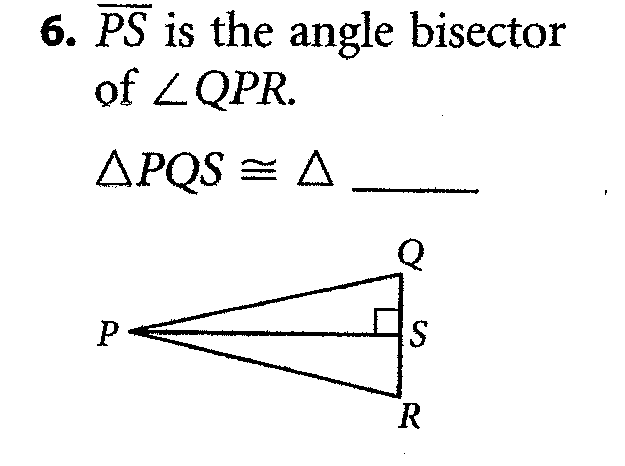 